Course Entry Form - StewardDear NF, Please fill out this form with the reference to the course which your delegates are about to participate.  Venue: 	Date: Name: 	Nationality:	NF:  Email Address: 	 Phone Number: Functions fulfilled during the current and preceding two years.CCN / CCI / CNC / CICStamp of NFAge Group:20-3031-4041-5051-6061-7070+Current Status of Participant:Current Status of Participant:Current Status of Participant:Purpose of attending course:Purpose of attending course:Purpose of attending course:Purpose of attending course:Purpose of attending course:Purpose of attending course:Purpose of attending course:Please put a tick in the relevant boxesPlease put a tick in the relevant boxesPlease put a tick in the relevant boxesPlease put a tick in the relevant boxesPlease put a tick in the relevant boxesPlease put a tick in the relevant boxesPlease put a tick in the relevant boxesPlease put a tick in the relevant boxesPlease put a tick in the relevant boxesPlease put a tick in the relevant boxesObserverObserverMaintain current Steward statusMaintain current Steward statusMaintain current Steward statusMaintain current Steward statusNational StewardNational StewardTransfer to Level 1 Transfer to Level 1 Transfer to Level 1 Transfer to Level 1 Transfer to Level 2Transfer to Level 2Transfer to Level 2Transfer to Level 2Other FEI Functions:Other FEI Functions:Other FEI Functions:Other FEI Functions:Other FEI Functions:Other FEI Functions:Other FEI Functions:Other FEI Functions:Other FEI Functions:Other FEI Functions:Please put a tick in the relevant boxesPlease put a tick in the relevant boxesPlease put a tick in the relevant boxesPlease put a tick in the relevant boxesPlease put a tick in the relevant boxesPlease put a tick in the relevant boxesPlease put a tick in the relevant boxesPlease put a tick in the relevant boxesPlease put a tick in the relevant boxesPlease put a tick in the relevant boxesLevel 2 Technical Delegate Level 2 Technical Delegate Level 3 Technical Delegate Level 3 Technical Delegate Level 3 Technical Delegate Level 3 Technical Delegate Level 3 Technical Delegate Level 2 Course DesignerLevel 2 Course DesignerLevel 3 Course DesignerLevel 3 Course DesignerLevel 3 Course DesignerLevel 3 Course DesignerLevel 3 Course DesignerLevel 2 JudgeLevel 2 JudgeLevel 3 JudgeLevel 3 JudgeLevel 3 JudgeLevel 3 JudgeLevel 3 JudgeF.E.I. Steward DressageF.E.I. Steward DressageF.E.I. Steward DrivingF.E.I. Steward DrivingF.E.I. Steward DrivingF.E.I. Steward DrivingF.E.I. Steward DrivingF.E.I. Steward JumpingF.E.I. Steward JumpingF.E.I. Steward ReiningF.E.I. Steward ReiningF.E.I. Steward ReiningF.E.I. Steward ReiningF.E.I. Steward ReiningF.E.I. Steward EnduranceF.E.I. Steward EnduranceF.E.I. Steward VaultingF.E.I. Steward VaultingF.E.I. Steward VaultingF.E.I. Steward VaultingF.E.I. Steward VaultingPlease put a tick in the relevant boxPlease put a tick in the relevant boxPlease put a tick in the relevant boxPlease put a tick in the relevant boxPlease put a tick in the relevant boxPlease put a tick in the relevant boxYesNoNoNoPrevious competitor:If yes, what standard: Previous competitor:If yes, what standard: Previous competitor:If yes, what standard: Previous competitor:If yes, what standard: Previous competitor:If yes, what standard: Previous competitor:If yes, what standard: Any organizing experience:If yes, to what level? Any organizing experience:If yes, to what level? Any organizing experience:If yes, to what level? Any organizing experience:If yes, to what level? Any organizing experience:If yes, to what level? Any organizing experience:If yes, to what level? Are you, or have you been:Are you, or have you been:Are you, or have you been:Are you, or have you been:Are you, or have you been:Are you, or have you been:A trainer A breeder A breeder A breeder A breeder A groom Is the candidate fully aware of the responsibility associated with F.E.I Listing?Is the candidate fully aware of the responsibility associated with F.E.I Listing?Is the candidate fully aware of the responsibility associated with F.E.I Listing?Is the candidate fully aware of the responsibility associated with F.E.I Listing?Is the candidate fully aware of the responsibility associated with F.E.I Listing?Is the candidate fully aware of the responsibility associated with F.E.I Listing?Please name the two top qualities of the candidate that makes her/him a suitable candidate for promotionPlease name the two top qualities of the candidate that makes her/him a suitable candidate for promotionPlease name the two top qualities of the candidate that makes her/him a suitable candidate for promotionPlease name the two top qualities of the candidate that makes her/him a suitable candidate for promotionPlease name the two top qualities of the candidate that makes her/him a suitable candidate for promotionPlease name the two top qualities of the candidate that makes her/him a suitable candidate for promotionPlease name the two top qualities of the candidate that makes her/him a suitable candidate for promotionPlease name the two top qualities of the candidate that makes her/him a suitable candidate for promotionPlease name the two top qualities of the candidate that makes her/him a suitable candidate for promotionYearPlaceEvent TypeFunction (also Assistant)RemarksCourses / EducationCourses / EducationCourses / EducationCourses / EducationCourses / EducationThe NF of certifies that the information above regarding the above mentioned official are correct. The NF of certifies that the information above regarding the above mentioned official are correct. The NF of certifies that the information above regarding the above mentioned official are correct. The NF of certifies that the information above regarding the above mentioned official are correct. The NF of certifies that the information above regarding the above mentioned official are correct. Signed:  OR 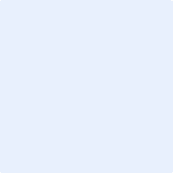 Signed:  OR Signed:  OR Signed:  OR Signed:  OR NF Official RepresentativeNF Official RepresentativeNF Official RepresentativeNF Official RepresentativeNF Official Representative